   5th Grade ELA/SS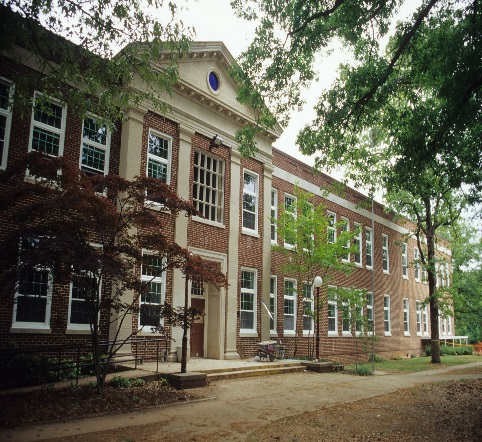         PATTERNS-   MIGRATION-   EXTINCTION                   http://claudiadalessioskare.weebly.com Reading Journal Assignment: Graphic Organizer focusing on Main Idea, Plot, Theme, Mood, Tone, and author’s purposeMal Root Words for the week:Malodorous: bad-smellingMalady: a bad health condition; a diseaseMalpractice: performing one’s duty in a bad or wrong wayMalevolent: having bad feelings toward someone or something; spite; hatredMalefactor: one who does wrong; a villainMalignant: bad or harmful, producing deathMalapropism: a word used the wrong way; usually with humorous resultsMalicious: desiring harm to someone or something elseMalaria: illness believed to be spread by bad air, actually spread by mosquitoesMalediction: bad speech; a curseInterested in donating? There are several items listed on my Weebly site under “Donations” including the Teacher Wish List web link: http://claudiadalessioskare.weebly.com/donations.html .A few of the novels that we will be using over the next few months that copies are needed for:Navigating Early by Clare Vanderpool (8 copies)The Dreadful, Smelly Colonies: The Disgusting Details About Life in Colonial America by Elizabeth Raum (16 copies)Her Stories: African American Folktales, Fairy Tales, and True Tales by Virginia Hamilton (20 copies)Breaking Stalin’s Nose by Eugene Yelchin (20 copies)
Thanks to all families that have already donated! Your donations make a huge difference!Reading RewardsStudents that earn 20 AR points by the end of March will be rewarded with a popcorn and movie party at lunch.Do Friday Fun Centers in Social Studies interest you?9:45-10:35 and/or 10:35-11:25am Cook various foods at home that coincide to our units of studyCome in and help with art projects that reflect our units of studyPrepare art supplies at home for our projectsSMILE CampIf your child is interested in hands-on Math and Science learning experiences, check out the website: http://smilecamp.org/ This was Karen Russell’s (Olds’ former AG teacher’s) start up program.New Monday Schedule8:35- 9:25     Math/Sci or ELA/SS Group 19:25- 10:15    School Wide A.L.O.H.A. Math10:15- 11:08   Math/Sci or ELA/SS Group 1 Continued11:08- 11:42   Math/Sci or ELA/SS Group 211:45- 12:40   Specials12:40- 1:10     Lunch1:10- 2:20       Math/Sci or ELA/SS Group 2 Continued2:20-2:50        Recess2:50-3:00       Pack Up/DismissalT-F Schedule8:35-10:35 Math/Sci or ELA/SS10:35-11:40 Math/Sci or ELA/SS Group 211:45-12:40 Specials12:40-1:10- Lunch1:10- 2:20: Math/Sci or ELA/SSGroup 2 Continued2:20-2:50 Recess2:50-3:00 Pack Up/DismissalSocial Justice Project Ideas (or come up with one of your own) Human Rights: History of Human Rights Human Rights Law Human Rights Groups Civil Rights / Race Issues Women’s Rights Children’s Rights Child Soldiers Child LaborStreet Children Abandoned Children Labor Concerns / Fair Trade Sweatshops Arms: Nuclear Weapons, MinesRefugees Economic, Social & Cultural Rights: Healthcare Education, etc. International Justice Religious Freedom Prisoner’s Rights United Nations Human Rights DefendersGenocide: Darfur, etc.Animal Protection: History of Animal Rights / Animal Welfare Animal Law Wildlife ProtectionCompanion Animals: Overpopulation Neglect and Abuse Animal Agribusiness: Factory Farming Beef Production Pork Production Fish Production Poultry ProductionEgg Laying Hens Exotic AnimalsDairy Production Veal Production Foie Gras Animals as Clothing: Leather, Fur Down, Wool Silk Animal Testing: Cosmetic Testing Medical Research Military Animals in Entertainment: Film and T.V. Circuses Animal Racing Animal Fighting Rodeos, Zoos, Aquariums Hunting & Fishing Whaling Vegetarianism / VeganismEnvironment:History of EnvironmentalismEnvironmental LawEnvironmental GroupsGlobal Warming Auto Efficiency Livestock Kyoto Protocol Waste Management Conservation Biodiversity Desertification Endangered Species Pollinator Decline Soil Conservation Contamination Air Pollution Nuclear Warfare Water Pollution: Drinking water Thermal Pollution Ocean Conservation Overuse of Resources Agriculture Deforestation Fossil Fuels Intensive Farming Irrigation Land Degradation OvergrazingOverpopulation Resource Depletion Genetic Engineeringhttp://teachers.sduhsd.net/cgreenslate/Social%20Justice/SJP%20Ideas%20One%20Sheet.pdfQuarter 4: March 21- March 25th NewsletterHello Families!Students will have through Spring Break to complete Q3 novels. Upon our return from Break, they will be assigned a Q4 novel to read.Q4 ELA/SS notebooks needed at this time!This is a great time for students to utilize Study Island nightly, especially if they are not performing on grade level in either Math, Reading, or Science. If students do not pass the Reading or Math EOG they will most likely have to take a remedial class in that subject instead of a fun elective, in 6th grade.Students will have a Reading Journal organizer to complete this week.Daniel Boone & westward movement, developing a new nation, citizenship/civics, order activity, & Mal root words, reading Fever, 1793, song lyric connections, USA Studies Weekly 18 “The Plans for the New Government,” and starting our study of plays so students can create a script & video trailer for one of their favorite books they’ve read this school year. Mr. Russell is going to teach them the tech for this mini-project.WANTED:  Parent volunteers to read with students at the end of the school day from 2:50-3:30, glue sticks, and dry erase markers, colored pencils, & colored drawing markers. Volunteers attending our Ft. Caswell trips will need to complete the online volunteer clearance, which can be accessed in the Media Center. Ask the office staff or Ms. Ammons for assistance.http://claudiadalessioskare.weebly.com/volunteer.html 